МИНИСТЕРСТВО СЕЛЬСКОГО ХОЗЯЙСТВАИ ПРОДОВОЛЬСТВИЯ РЕСПУБЛИКИ БЕЛАРУСЬГЛАВНОЕ УПРАВЛЕНИЕ ОБРАЗОВАНИЯ, НАУКИ И КАДРОВУчреждение образования«БЕЛОРУССКАЯ ГОСУДАРСТВЕННАЯСЕЛЬСКОХОЗЯЙСТВЕННАЯ АКАДЕМИЯ»М. С. ШалаеваНЕМЕЦКИЙ ЯЗЫКPERFEKTIN ÜBUNGENПособиедля студентов всех специальностейI и II ступеней высшего образования УО БГСХАГоркиБГСХА2018УДК 811.112.22 (072)Рекомендовано методической комиссией факультета международных связей и довузовской подготовки.Протокол № 10 от 29 мая 2018 г.Автор:старший преподаватель М. С. ШалаеваРецензент: кандидат филологических наук, доцент Н. С. ШатравкоСОДЕРЖАНИЕВведение	3Perfekt (прошедшее разговорное время)	4Образование Partizip II	6Perfekt mit sein	10Perfekt mit haben	12Выбор вспомогательного глагола	15Образование Perfekt	18Переходные и непереходные глаголы в Perfekt	31Perfekt с модальными глаголами	33Упражнения на повторение	35Тестовые задания	38Немецкий язык. Perfekt in Übungen : пособие / М. С. Шалаева. – Горки : БГСХА, 2018. – 44 с.ISBN 978-985-467-824-5.В пособии представлен теоретический и практический материал по теме «Perfekt». После теоретической части даны упражнения, направленные на формирование не только грамматического навыка, но и навыков и умений использования данного грамматического явления в устной и письменной речи.Данное пособие предназначено для студентов всех специальностей I и II ступеней высшего образования.ISBN 978-985-467-824-5                             УО «Белорусская государственная                                                                                      сельскохозяйственная академия», 2018ВВЕДЕНИЕЦелью данного пособия является формирование и совершенствование грамматических навыков и умений по теме «Perfekt». Пособие содержит грамматические правила, лексико-грамматические упражнения, а также упражнения для контроля усвоения материала. Лексические и грамматические упражнения по данной теме дают возможность систематизировать уже имеющиеся знания, развить и усовершенствовать навыки и умения употребления грамматического явления в устной и письменной речи.Учебное издание предназначено для студентов всех специальностей I и II ступеней высшего образования, может быть использовано как для аудиторной, так и для самостоятельной работы студентов. PERFEKT (прошедшее разговорное время)Perfekt употребляется: в разговоре (поэтому его называют прошедшим разговорным); в кратких сообщениях; когда о прошедшем говорят в связи с действиями, происходящими в настоящий момент.Seid ihr gestern ins Kino gegangen? – Вы ходили вчера в кино?Hat euch der Film gut gefallen? – Вам понравился фильм?Образование Partizip IIПримечание:Partizip II без приставки ge- образуют слабые глаголы на -ieren: studieren – studiert telefonieren – telefoniertВ предложении сказуемое в Perfekt образует рамочную конструкцию: вспомогательный глагол занимает второе место в предложении и является изменяемой частью сказуемого, а Partizip II стоит на последнем месте и не изменяется:                  Position 2                                                               Endposition                 Hilfsverb                                                              Partizip II Выбор вспомогательного глаголаHaben:1) переходные глаголы (глаголы, которые могут иметь при себе дополнение в аккузативе кого? что?): bauen, fragen, essen, hören, lieben, machen, öffnen;2) возвратные глаголы: sich beschäftigen, sich bemühen, sich rasieren  u.a.;3) модальные глаголы: dürfen, können, mögen, müssen, sollen, wollen;4) некоторые непереходные глаголы, если они выражают не движение, а длительность действия или состояние: liegen, sitzen, stehen; arbeiten, leben, schlafen u.a.;5) безличные глаголы: regnen, schneien, blitzen u.a.;6) глагол haben.Sein:1) глаголы, обозначающие передвижение в пространстве от одного места к другому: fahren, fallen, fliegen, gehen, kommen, reisen u.a.;2) все непереходные глаголы, которые указывают на перемену состояния: aufwachen, einschlafen, entstehen, wachsen, sterben, ertrinken, vergehen u.a.; 3) глаголы sein (быть), werden (становиться), folgen (следовать), begegnen (встречать), glücken (удаться), gelingen (удаваться), misslingen (не удаваться), bleiben (оставаться), passieren, geschehen (случаться).Примечание:1. Глаголы fahren и fliegen могут употребляться также и с дополнением в аккузативе, тогда перфект образуется с haben:Ich habe das Auto selbst in die Garage gefahren.Der Pilot hat das Flugzeug nach New York geflogen.2. Глагол schwimmen:Er ist über den Kanal geschwommen. (= Движение к цели)Er hat hier im Fluß geschwommen. (= Постоянное место)ОБРАЗОВАНИЕ PARTIZIP IIÜbung 1. Образуйте Partizip II. Обратите внимание на использование приставки ge-.Übung 2. Образуйте начальную форму глагола (Infinitiv) и распределите глаголы в таблице.Verkauft, geantwortet, erklärt, studiert, ferngesehen, ausgefüllt, benutzt, gelernt, gekommen, verstanden, bezahlt, gefahren, telefoniert, gekauft, geholt, geschrieben, abgefahren, verdient, gearbeitet, vermietet, überwiesen, gelesen, bestellt, mitgebracht, unterschrieben, angerufen.Übung 3. Выберите правильную форму Partizip II.Ich habe meine Schwester vom Bahnhof geabholt / abgeholt / abholen.Sie hat am Montag schon um 6:00 Uhr frühstücken / frühgestückt / gefrühstückt.Anna hat gestern ein spannendes Buch gelesen / gelest / lest.Hast du schon Brot geeinkauft / einkauft / eingekauft?Er hat als junger Mann viele Briefe schreibt / geschrieben / geschreibt.Oje, ich habe schon wieder meine Brille vergessen / vergesst / vergegessen.Mein Bruder ist im März nach Amerika gefliegt / fliegt / geflogen.Übung 4. Образуйте Partizip II от глаголов, стоящих в скобках, и переведите предложения.Ich habe Bauchschmerzen. Ich habe zu viel Sachertorte ___________(essen).Gestern hat ein bekannter Pianist in Wien ein Konzert ___________(geben).Hast du den letzten Film mit Woody Allen ___________(sehen)?Der Kühlschrank ist leer. Habt ihr nichts ___________(einkaufen)?Es war schon spät, darum bin ich zur Arbeit ___________(laufen).Am Wochenende hat Maria italienisch _____________(kochen).Vor zwei Stunden hat meine Schwester _____________(anrufen).Übung 5. Дополните предложения следующими глаголами в форме Partizip II.angezogen – aufgestanden – eingenommen – verstanden – gebeten – studiert – umgezogen – unterstützt – verbracht - verpasst – gefahren – gefreut – gegeben – geärgert – gegessen – gelegt – gemacht – geworden 1. Hast du schon deine Hausaugaben … ?2. Sie hat Maschinenbau … .3. Ich habe das Fleisch in den Kühlschrank … .4. Ich habe mich gewaschen, dann habe ich mich … .5. Ich habe meinen Urlaub diesmal in Österreich … .6. Der Flüchtling hat um Asyl … .7. Ich habe diesen Ausdruck nicht … .8. Jetzt habe ich schon zum zweiten Mal in dieser Woche den Zug … .9. Heute Morgen bin schon um 6 Uhr … .10. Müllers wohnen nicht mehr hier. Sie sind schon vor 2 Jahren … .11. Er hat mir ein Zeichen mit der Tischlampe … .12. Heute habe ich mich wieder über meinen Chef … .13. Als er klein war, wollte er Lokomotivführer werden, aber schließlich ist er Zahnarzt … .14. Haben Sie schon zu Mittag … ?15. Er ist 1933 nach Amerika … .16. Hast du schon deine Tabletten … ?17. Seine Eltern haben ihn immer finanziell … .18. Es hat mich sehr … , dich wiederzusehen.Übung 6. Поставьте глаголы, стоящие в скобках, в Partizip II.Wie war die Party?− Hallo Petra, wie war die Party am Freitag? − Super. Ich habe nicht so viele Leute …............ (einladen), und fast alle sind …………… (kommen), nur Karin hat …………… (absagen), denn sie ist zu ihrer Oma …………… (fahren).Wir haben einen großen Topf leckere italienische Nudeln ……………  (kochen) und dann alles …………… (essen)! Laura hat uns tolle Fotos …………… (zeigen), wir haben …………… (tanzen) und Musik …………… (hören). Ach ja, wir haben auch verschiedene Spiele …………… (spielen) und viel …………… (lachen).Übung 7. Употребите Partizip II, образованный от глаголов, данных ниже.anziehen, aufstehen, bezahlen, treffen, verlierenO Gott! Ich habe meinen Schlüssel … ! Und im Café habe ich meinen alten Freund … .Haben Sie den Flugschein schon … ?Eiskalt heute! Zum Glück habe ich meinen Mantel … .Schon zehn Uhr! Und du bist noch nicht … !erzählen, telefonieren, übersetzen, verstehenEine komplizierte Theorie. Ich habe sie nicht ganz … .Dieses dicke Buch hat er allein aus dem Japanischen … .Ich kenne die Geschichte schon, du hast sie schon zweimal … .Sein Telefon war eine halbe Stunde lang besetzt. Er hat pausenlos … .arbeiten, aufhören, rennen, verstehenKönnen Sie die Frage wiederholen? Ich habe sie nicht genau … .Wir sind zum Bahnhof … , so schnell wir konnten, aber der Zug war weg.Ich bin wirklich todmüde, ich habe 11 Stunden … .Er liebt sie immer noch. Er hat nie … , sie zu lieben.Übung 8. Дополните Partizip II.Letztes Jahr habe ich in Heidelberg …………… (studieren).Im Sommer bin ich mit drei Freunden im Auto nach München gefahren. Unterwegs ist etwas …………… (explodieren). Der Reifen war kaputt! Wir haben …………… (diskutieren), was wir jetzt machen. Ein Freund hat dann …………… (probieren) den Reifen zu wechseln. Und er hat wirklich das Auto …………… (reparieren)! Wir haben ihm …………… (gratulieren) und sind gut in München angekommen.Übung 9. Назовите Infinitiv.Das war gestern.Er hat ein Mineralwasser getrunken.                               trinken Er hat gestern mit den Freunden Deutsch gelernt.           ________Sie hat gestern die Zeitung gelesen.                               ________Wir haben zusammen einen Film gesehen.                     ________Dann haben wir im Restaurant gegessen und getrunken. ________Übung 10. Поставьте глаголы, стоящие в скобках, в форму Partizip II.Meine Reise nach China2017 habe ich eine Reise nach China … (machen). Ich habe an einer Gruppenreise … (teilnehmen). Wir sind elf Stunden nach Peking … (fliegen). Wir haben im Flugzeug schlecht … (schlafen) und sind morgens um 7 Uhr … (ankommen). Wir waren total kaputt!Dann sind wir mit dem Bus ins Hotel … (fahren) und haben unsere Koffer … (auspacken). Aber eine Stunde später sind wir schon wieder … (losfahren) und haben den Kaiserpalast … (besichtigen). Er ist sehr groß und wunderschön! Wir sind 2 Stunden durch den Palast … (laufen). Dann haben wir Pause … (machen) und zu Mittag … (essen). Aber danach sind wir auf den Tian-an-men-Platz … (gehen) und haben Mao … (ansehen). Vor dem Mausoleum haben wir 30 Minuten … (warten). In der Nähe haben wir ein paar Souvenirs … (einkaufen) und haben typisch chinesische Peking-Ente … (probieren). Sehr lecker!Nach dem Abendessen haben wir dann noch eine Peking-Oper … (besuchen) und ich bin fast … (einschlafen). Ich weiß nicht mehr, wie ich ins Hotel … (zurückkommen) bin. Ich war sehr müde, aber Peking ist toll!Übung 11. Образуйте предложения в Perfekt, обращая внимание на порядок слов.Er * am letzten Wochenende * hat * gearbeitet .gesehen * Ich * habe * meine Freunde lange nicht .Was * du * getrunken * hast ?ihr * Habt * gelesen * schon die Zeitung ?verstanden * die Grammatik * Sie * Haben ?Wir * gefragt * haben * ihn noch nicht .PERFEKT MIT SEINÜbung 12. Проспрягайте предложения в Perfekt.Ich bin spät nach Hause gegangen.Ich bin zu Hause geblieben.Ich bin für eine Woche nach Hamburg gefahren.Übung 13. Дополните вспомогательный глагол sein в правильной форме.Besuch aus LondonVor einer Woche _______ ein Kollege aus London gekommen. Sein Flugzeug _______ um 16 Uhr gelandet und ich _______ pünktlich da gewesen. Wir _______ zusammen im Taxi in die Firma gefahren. Da _______ etwas passiert. Der Kollege _______ auf der Treppe gefallen. Wir _______ dann gleich mit dem Taxi weiter ins Krankenhaus gefahren.  Da _______ wir drei Stunden geblieben und wir ________ erst nach 18 Uhr zurück in die Firma gekommen. Deshalb _______der Kollege noch einen Tag länger hier geblieben.Übung 14. Образуйте Perfekt по образцу.Muster: Ich schwimme eine halbe Stunde. – Ich habe eine halbe Stunde geschwommen. Ich laufe 10 Kilometer. Andi geht weg. Das Flugzeug fliegt ab. Ich stehe um 6 Uhr auf. Ich bleibe bis 20 Uhr in der Firma. Ich steige in Frankfurt aus. Sandra fährt nach Warschau. Kommt sein Freund auch mit? Ich gehe am Samstagabend weg. Tina kommt um 16 Uhr an. Wann fährt euer Bus ab? Maria und Carlos ziehen um. Übung 15. Дополните диалог глаголами в Perfekt (используйте вспомогательный глагол sein).− Was … denn … , Susanne? … dein Urlaub nicht schön … ? (passieren, sein)− Nein, überhaupt nicht! Am ersten Tag … ich früh … und … gleich …. Aber meine Freundin ... den ganzen Tag in ihrem Zimmer … . (aufwachen, aufstehen, bleiben) − Und was hast du gemacht?− Ich … allein ins Kino … . Doch das … ziemlich langweilig … . Deshalb … ich abends wieder … . (gehen, sein, abfahren)− Und deine Freundin?− Die … erst zwei Wochen später nach Hause … . Ihr Urlaub … gut … , aber meine Freundin ist sie jetzt nicht mehr. (fliegen, verlaufen)Übung 16. Образуйте Perfekt со вспомогательным глаголом sein.1. Wir ... gestern im Konzert unserer ersten Schullehrerin ... . − begegnen2. Wann ... der Zug ... ? − abfahren3. Was ... draußen ...? − passieren4. Nur der dritte Versuch ... dem Sportler ... . − gelingen5. Plötzlich ... es ganz dunkel ... . − werden6. Warum ... ihr so ... ? − erschrecken7. Erst spät in der Nacht ... ich endlich ... . − einschlafen8. Wann ... du von deiner letzten Dienstreise ... ? − zurückkehren9. Die Delegation ... gegen Mittag ... . − eintreffen10. Die kleine Feldmaus ... in dem hohen Gras ... . − verschwindenPERFEKT MIT HABENÜbung 17. Проспрягайте предложения в Perfekt.Ich habe alle Prüfungen bestanden.Ich habe das Buch gelesen.Ich habe mich für Musik interessiert.Übung 18. Образуйте Perfekt слабых глаголов.antworten   Ich h___ auf die Frage nicht _______.ändern       Wir h___ den Plan _______.arbeiten      Du h___ viele Jahre in derselben Firma _______.ärgern         Ich h___ mich über meine Kollegin _______.baden         Er h___ im Urlaub im Meer _______.bauen         Wir h___ ein großes Haus _______.blühen        Die Bäume h___ im Frühling _______.borgen        Ich h___ von der Kollegin einen Spitzer _______.brauchen     Sie (она) h___ ein neues Heft _______.bremsen      Der Autofahrer h___ im letzten Moment _______.Übung 19. Дополните Perfekt подходящих по смыслу слабых глаголов.kochen – sparen – grillen – kosten – machen – putzen – zahlen – kaufen spielen – regnen – schenken – leben – hören – arbeiten – tanzen1. Ich h_____ gestern einen neuen Herd ge_______t.2. Die Kinder h_____ den ganzen Nachmittag im Schnee ge_______t.3. Auf der Party h_____ ihr sehr laut Musik ge_______t.4. Er h_____ in der Disko nur mit ihr ge_______t.5. Für die Eigentumswohnung h_____ wir 200.000 € ge_______t.6. Wie viel h_____ dein neues Auto ge_______et?7. Der Vater h_____ seiner Tochter ein Fahrrad ge_______t.8. Letzten Urlaub h_____ es dauernd ge_______et.9. Wann h_____ du bei dieser Firma ge_______et?10. Wie lange h_____ er in Amerika ge_______t?11. Was h_____ Sie gestern ge_______t?12. Zu Weihnachten h_____ wir immer sehr viel ge_______t.13. Wie lange h_____ ihr für das Haus ge_______t?14. Im Sommer h_____ sie im Garten ge_______t.15. Den ganzen Samstag h_____ sie die Wohnung ge_______t.Übung 20. Образуйте Perfekt со вспомогательным глаголом haben.1. Wie ... ihr die Ferien ...? − verbringen2. In der Nacht ... es stark ... . − schneien3. ... du den Brief schon ... ? − beantworten4. Nein, wir ... ... nicht ... . − sich streiten5. Der alte Seemann ... lange über diesen Vorschlag ... . − nachdenken6. So etwas ... ich ... nie ... . − sich vorstellen7. Nein, gestern ... dich keiner ... . − anrufen8. ... Sie mich vielleicht falsch ... ? − verstehen9. Wie lange ... ich doch ... ! − schlafen10. Die Konferenz ... in der vorigen Woche ... . − stattfindenÜbung 21. Ответьте на вопросы, используя Perfekt. Was haben Sie gegessen?                   Ich habe eine Pizza gegessen. Was haben Sie getrunken?                ________________________ Was hast du gelesen?                       ________________________ Was haben Sie gesehen?                   ________________________           Was hast du nicht verstanden?          ________________________Übung 22. Запишите предложения в Perfekt по образцу.Muster: Tut mir leid, ich verstehe Sie nicht. – Tut mir leid, ich habe Sie nicht verstanden.Wo kaufen Sie das Brot?Wo arbeitest du?Schreibst du mit?Wo lernst du Deutsch?Benutzen Sie ein Wörterbuch?Verkaufen Sie Ihr Auto?Ich telefoniere mit meiner Mutter.Anna gibt mir das Buch.Ich spreche mit ihm.Ich unterschreibe das Formular.Übung 23. Дополните Perfekt и ответьте на вопросы.Muster: − Wie viele Stunden haben Sie heute Nacht geschlafen?− Ich habe 7 Stunden heute Nacht geschlafen. Wie oft h… Sie in der letzten Woche auf den Bus …(warten)? Wie viele Stunden h… Sie gestern … (fernsehen)? Mit wem h… du vorgestern … (telefonieren)? Was h… du am Sonntag zum Abendessen … (kochen)? Wo h… du dich gestern mit den Freunden … (treffen)? H… Sie gestern Vorlesungen, Kurse oder Seminare … (besuchen)? Wie viele Bücher h… Sie für dieses Jahr … (lesen)? Worüber h… du dich gestern … (ärgern)? Worüber h… du dich heute … (freuen)?ВЫБОР ВСПОМОГАТЕЛЬНОГО ГЛАГОЛАÜbung 24. Определите, какие глаголы обозначают передвижение в пространстве или изменение состояния. Выберите вспомогательный глагол haben или sein.gehenbringenaufwachenfliegenvergessenaussteigenanrufenesseneinschlafenankommensprechenarbeitenwachsenwerdenfernsehenschlafenlesenlaufengehentrinkenfahrenÜbung 25. Дополните вспомогательный глагол и переведите.Erwin _______ am Wochenende nach München gefahren. Dort _______ er seine Eltern besucht. Aber ich _______ keine Lust gehabt, ich _______ zu Hause geblieben. Ich _______ die Wohnung geputzt und am Sonntag _______ ich mit einer Freundin spazieren gegangen. Dann _______ wir uns in ein Kaffeehaus gesetzt und _______ lange geplaudert. Am Abend _______ wir dann ins Kino gefahren und _______ einen spannenden Film gesehen.Übung 26. Составьте предложения.Urlaub im Rom.Übung 27. Sein или haben?− Wo … denn Frank geblieben? Der … vor einer Stunde angerufen.− Er … in die Bibliothek gegangen.− Dort … ich ihn nicht gesehen.− Vielleicht … er nach Hause gefahren?− Da … ich auch schon gewesen. Ich … ihn überall gesucht, aber ich … ihn nirgends gefunden. Komisch! Ich weiß auch nicht, was da passiert … .Übung 28. Дополните вспомогательный глагол haben или sein в соответствующей форме.Bernd, 30: Zu meinem 20. Geburtstag … mir meine Frau Inline-Skates (роликовые коньки) geschenkt. Gleich am nächsten Tag … ich mit meinem Geschenk in den Park gegangen. Am Anfang … ich mich überhaupt nicht wohl auf den Rollern gefühlt. Aber ich … weiter gemacht. Seitdem … 10 Jahre vergangen. Aber dieser Sport … mir wichtig geblieben. Das ist für mich das Symbol meiner Jugend.Christiane, 33: Ich habe zu Hause eine Levis 501-Jeans. Die … ich von meinem ersten eigenen Geld gekauft. Damals … ich in den Ferien gejobbt und mein ganzes Geld für Kleidung ausgegeben. Meine Eltern … nie etwas gesagt. Und ich … mich selbstständig und erwachsen gefühlt. Diese Jeans … ich fast 5 Jahre getragen. In den letzten Jahren … ich leider zugenommen. Und die Hose … mir zu eng geworden. Ich habe sie aber immer noch. Diese Jeans ist für mich ein Stück meiner Lebensgeschichte.Doris, 40: Als Kind … ich Stofftiere gesammelt. Zu jedem Geburtstag und zu Weihnachten … ich welche geschenkt bekommen. Später … ich einige Stofftiere verschenkt, die ganz alten 	… im Keller gelandet. Aber ein Teddy … überlebt. Den … ich immer bei Stress und Depressionen in den Arm genommen. Es … mir geholfen.Übung 29. Дополните вспомогательный глагол.Persönliche Informationen1. Wie lange … du in der Blumenstraße gewohnt?− Fast drei Jahre. Dann … ich in die Kantstraße umgezogen.2. Wie lange … ihr zu Hause in die Schule gegangen?− Fünf Jahre und dann … der Krieg angefangen.3. Was … Sie zu Hause gearbeitet?− Ich … als Lkw-Fahrer gearbeitet.4. Wie lange … ihr in Italien geblieben?− Ein Jahr, dann … wir nach Deutschland gekommen.5. … du schon einmal deine Eltern zu Hause besucht?− Ja, ich … im Mai für zwei Wochen hingefahren.6. Wo … Sie Deutsch gelernt?Ich … schon zu Hause in Deutschkurse gegangen.Übung 30. Sein или haben. Дополните.Ein Tag im Büro.Letzte Woche _______ ich um 8 Uhr ins Büro gekommen und ich _______ mir der Arbeit angefangen. In der Mittagspause _______ ich zum Essen gegangen und _______ mit Kollegen gesprochen. Am Nachmittag _______ ich zu einem Kunden gefahren. Ich _______ eine Stunde dort geblieben. Dann _______ ich bis 18 Uhr im Büro gearbeitet. Ein Drama.Gestern _______ etwas Dramatisches passiert. Ich _______ geduscht und gefrühstückt und dann _______ ich aus dem Haus gegangen. Vor der Tür _______ ich gesehen:  Ich _______ meinen Schlüssel im Haus vergessen! Aber das Fenster im Bad war ein bisschen offen! Also _______ ich durch das Fenster ins Haus gestiegen. In dem Moment _______ ein Polizeiauto gekommen. Die Polizisten _______ mich im Fenster gesehen. Ich _______ lange mit den Polizisten gesprochen und die Situation erklärt. Ein Polizist _______ dann die Tür geöffnet und ich _______ meinen Schlüssel geholt und _______ schnell zur Arbeit gefahren. Aber natürlich _______ ich zu spät gewesen. Übung 31. Дополните sein или haben.Eine Postkarte aus dem UrlaubLiebe Hannah,viele Grüße aus Lissabon. Gestern Abend sind (1) wir hier angekommen. Zuerst _______ (2) wir unser Hotel nicht gefunden, weil es in einer sehr kleinen Straße liegt. Aber dann _______ (3) wir nur unser Gepäck im Hotelzimmer gelassen und _______ (4) gleich in ein schönes Restaurant in der Nähe gegangen. Das _______ (5) uns der Portier des Hotels empfohlen. Dort _______ (6) wir Fisch gegessen. Das Essen _______ (7) wirklich super geschmeckt! Alles war so frisch und gut zubereitet! Danach _______ (8) wir noch ein bisschen durch die Innenstadt gelaufen und bald müde ins Bett gefallen. Heute besichtigen wir die Stadt und morgen fahren wir ans Meer.Liebe GrüßeSabrinaÜbung 32. Дополните вспомогательный глагол в правильной форме, обратите внимание на глаголы, обозначающие передвижение в пространстве и перемену состояния.а) − … du gestern geschlafen?− Ja, ich … plötzlich eingeschlafen, aber ich … noch nicht ausgeschlafen.− Ich … dich geweckt, verzeihe mir!b) − Weißt du, dass sich Erich verliebt … ?− Nein, und kenne ich sie?− Ich denke nein. Vor einer Woche … er dienstlich nach Köln gereist und da … sie einander kennengelernt. с) Um 12.15 Uhr … der Zug angekommen; er … nur 3 Minuten gehalten, dann … er weitergefahren.d) − Wie … ihr euch gestern erholt?− Am Vormittag … wir zu Hause geblieben und … ferngesehen. Dann … wir unsere Eltern vom Bahnhof abgeholt und den Nachmittag … wir bei ihnen verbracht. Gegen 18 Uhr … wir ins Restaurant gefahren, wo wir das Abendbrot gegessen … . Danach … wir noch eine Stunde spazieren gegangen. Der Abend war schön.e) Die Kinder … am Fluss gespielt; dabei … ein Kind in den Fluss gefallen. Es … um Hilfe geschrien. Ein Mann … das gehört, er … in den Fluss gesprungen und … das Kind gerettet.ОБРАЗОВАНИЕ PERFEKTÜbung 33. Поставьте сказуемое в Perfekt.Muster: Das Auto bewegt sich nicht. – Das Auto hat sich nicht bewegt.1. Meine Schwester feiert am 30. Oktober ihren 30. Geburtstag.2. Eva zerbrach beim Spülen eine Teetasse aus Porzellan.3. Es regnet den ganzen Tag.4. Ich interessiere mich für die neuen Pläne unserer Firma. 5. Der Film nach diesem Roman gefällt mir gar nicht.6. Die Kinder baden im Sommer viel. 7. Stehst du früh auf?8. Wir erkundigen uns nach der Abfahrtszeit des Zuges. 9. Die Rakete explodiert kurz nach dem Start.10. Unsere Nachbarin zieht nach Moskau um.  Übung 34. Дополните предложения глаголами в Perfekt.1. Meine Freundin ______ aus der Türkei __________________.2. Ich ______ am Sonntag gerne lange __________________.3. Meine kleine Schwester _____ in den Kindergarten ______________.4. Miriam ______ sehr gut Fußball __________________.5. Wir ______ heute unsere Tante __________________.6. Die Lehrerin ______ den Schüler __________________.7. Maria ______ ihre Hausübung __________________.8. Du ______ dir eine Packung Kaugummi __________________.9. Die Katze ______ auf dem Sessel __________________.10. Anna ______ neben ihrer Freundin Maria __________________.11. Wir ______ die Sätze ins Heft __________________.12. Fritz und Richard ______ eine Pizza __________________.13. Meine Mutter ______ uns eine Geschichte __________________.14. Im Sommer ______ ich in der Donau __________________.15. Mein Bruder ______ gerne Musik __________________.16. Seine Tante ______ als Verkäuferin __________________.17. Mein Vater ______ mit dem Auto zur Arbeit __________________.18. Wir ______ schnell in die Schule __________________.Übung 35. Образуйте Perfekt.Linda _______ vor einem Monat den Führerschein _____________(machen). Sie _______ letztes Wochenende zu ihrem Freund Peter _____________(fahren).  In Graz, wo Peter wohnt, _______ Linda zuerst keinen Parkplatz für ihr Auto _____________(finden). Endlich ______ sie vor Peters Haus einen freien Parkplatz _____________(sehen). Schnell _______ sie ihr Auto in die Parklücke ____________(stellen).Peter _______ sich sehr über den Besuch von Linda ______________ (freuen). Die beiden _______ ins Kino _______________(gehen) und _______ danach in einem sehr guten Restaurant ______________(essen). Am Sonntagabend _______ Linda dann wieder zu ihrem Auto ______________(gehen). An ihrem Auto ______ ein Zettel von der Polizei ______________(sein). „Sie _______ im Halteverbot _____________ (parken)!“ Linda _____ eine Strafe von € 25 für falsches Parken ______________(bekommen). Trotzdem _______ ihr das Wochenende in Graz sehr gut _________________(gefallen).Übung 36. Образуйте словосочетания и из них предложения в Perfekt.Muster: 1 – b)  Du hast einen Kaffee getrunken.Übung 37. Поставьте глаголы, стоящие в скобках, в Perfekt.Ein Ausflug zum Schloss Neuschwanstein Meine Gruppe  hat  letztes Wochenende einen Ausflug zum Schloss Neuschwanstein  gemacht  (machen). Wir _______ eine Stunde mit dem Bus _______ (fahren). An der Kasse ______ wir eine halbe Stunde _______ (warten). Dann _______ wir viele Zimmer _______ (anschauen). Ich _______ ein paar Souvenirs _______ (kaufen). Ich _______ auch _______ (fotografieren), aber unser Leiter _____ __________ (sagen), das darf man nicht. Dann _______ wir Pause in einem Café _______ (machen). Dort _______ ich eine heiße Schokolade _______ (bestellen). Die Schokolade war gut, aber der Kuchen _______ nicht so gut _______ (schmecken). Um 7 Uhr abends _______ wir wieder nach Hause _______ (kommen). Ich war sehr müde und _______ gleich ins Bett _______ (gehen). Aber wir hatten einen schönen Tag!Übung 38. Ответьте на просьбы по образцу.Muster: Du musst dein Zimmer aufräumen! − Ich habe mein Zimmer schon aufgeräumt! Mach doch endlich deine Hausaufgaben!         ______________________________________________________ Kaufst du bitte Brot für das Abendessen?         ______________________________________________________ Gibst du bitte den Blumen in deinem Zimmer Wasser?         ______________________________________________________ Hilfst du Sarah bei den Hausaufgaben?         ______________________________________________________ Du musst noch Klavier üben!         ______________________________________________________ Rufst du heute Opa an?         ______________________________________________________ Gehst du heute ins Fitness-Studio?         ______________________________________________________ Holst du ein paar Flaschen Apfelsaft aus dem Keller?         ______________________________________________________ Bringe das Buch in die Bibliothek zurück!         ______________________________________________________Übung 39. Поставьте глаголы, стоящие в скобках, в Perfekt.1. Die kleine Monika (laufen) in den Garten. 2. Wir (erreichen) den Zug rechtzeitig. 3. (Ankommen) ihr erst gestern in unserer Stadt? 4. Wer (empfangen) die Gäste? 5. Ihre neue Wohnung (gefallen) mir gut. 6. Der Arzt (untersagen) meinem Vater das Rauchen. 7. In der Vorstadt (entstehen) eine neue Wohnsiedlung. 8. Den ganzen Tag (sein) ich zu Hause und (sich vorbereiten) auf die Prüfung in Literatur. 9. Es (schneien) die ganze Nacht.   10. Die Schüler (schicken) ihrer alten Lehrerin eine Glückwunschkarte.    11. Es (werden) sehr schnell dunkel. 12. Vielleicht (verstehen) Sie mich falsch?Übung 40. Образуйте Perfekt. Употребите 1-ое лицо единственного числа (ich).Er wachte zu spät auf, sprang sofort aus dem Bett und warf das Wasserglas vom Nachttisch. Er wusch sich nicht, zog sich an. Um 9 Uhr verließ er die Wohnung und rannte die Treppe hinunter. Die Straßenbahn fuhr ihm gerade vor der Nase weg. Er verlor dabei die Fahrkarte. Er kam 45 Minuten zu spät in die Firma.Übung 41. Составьте диалоги по образцу. Работайте в парах.Am Wochenende A: „Was hat Maria am Samstag gemacht?“ B: „Sie hat Spaghetti gekocht.“ A: „Und was hat sie am Sonntag gemacht?“ B: „Sie hat Tennis gespielt.“Übung 42. Дополните диалог глаголами в Perfekt.„Was _________ ihr letztes Wochenende __________ (machen)?“ „Ach, nicht viel. Wir _________ lange ___________ (schlafen), dann _________ wir gemütlich ___________ (frühstücken) und einen Spaziergang in Schönbrunn __________ (machen). Und ihr?“ „Wir _________ gute Freunde ___________ (besuchen). Sie wohnen in einem hübschen Haus am Neusiedler See. Dort _________ wir im Garten ____________ (sitzen) und _________ viel _________ (reden). Am Abend _____________ wir dann __________ (grillen) und zusammen ____________ (essen).“ „Das klingt ja schön! Wir __________ am Abend zu Hause ___________ (bleiben) und __________ ____________ (lesen) und im Fernsehen einen lustigen Film _____________ (anschauen). Es _________ ein ruhiges und entspanntes Wochenende _________ (sein).Und was haben Sie gemacht?Übung 43. Дополните глаголы в правильной форме. Liebe Anna, endlich habe ich ein Internet-Café gefunden (1) und kann dir schreiben! Du glaubst gar nicht, was mir in den letzten Tagen alles _________ _______ (2)! Es _______ schon damit _________ (3), dass ich mein Flugzeug _________ _______ (4) … Ich _______ zwei Wecker __________ (5), aber ich _______ an die Sommerzeit nicht __________ (6)! Es war chaotisch, aber schließlich  _______ ich doch gut hier  __________ (7). Aber nur ich, nicht mein Gepäck! Es _______ weiter nach Miami __________ (8). Also _______ ich viele Formulare __________ (9), _______ mir eine neue Zahnbürste __________ (10) und ein Zimmer in der Nähe des Flughafens  ____________ (11). Nach zwei Tagen – ich ______ immer dasselbe T-Shirt _________(12) - _______ mein Rucksack endlich ____________(13). Ich ______ mich ____________ (14), das Zimmer __________(15) und den nächsten Bus nach Süden ___________(16). Du fragst dich sicher schon, was jetzt noch kommt… Der Bus _______ nach 150 km ein Rad _______________(17)! Der Busfahrer _______ es ___________(18), doch es ________ zwei Stunden ___________(19). Aber aller guten (und schlechten!) Dinge sind drei, und jetzt hoffe ich auf einen schönen Urlaub!Viele GrüßeLenaPS: Oh, ich glaube, ich _____ meinen Geldbeutel im Hotel __________(20)!Übung 44. Составьте мини-диалоги по образцу.Muster:	du: schlafen  –  aufstehenSchläfst du noch? – Nein, ich bin schon aufgestanden.                 sie: die Novellen von Stefan Zweig lesenLiest sie die Novellen von Stefan Zweig? –  Nein, sie hat sie schon gelesen.deine Tochter: noch im Bett liegen – schon weggehen; du: ein Wörterbuch brauchen – alles übersetzen;dein Freund: im September auf Urlaub gehen – sich schon im August erholen; du: heute zu deiner Oma gehen – sie gestern besuchen; euer Sohn: Schulaufgaben machen – zum Sportplatz laufen; du: warme Handschuhe mithaben – sie zu Hause vergessen; deine Tochter: zur Schule gehen – Abitur machen;ihr: sich auf die Prüfung in Chemie vorbereiten – die Prüfung am vorigen Mittwoch ablegenÜbung 45. Образуйте предложения и используйте глагол в форме Perfekt.wegwerfen: Leoni hat endlich ihre alten, kaputten Schuhe weggeworfen.streiten: _______________________________________________schwimmen:  __________________________________________wissen:________________________________________________leihen: ________________________________________________mitbringen: ____________________________________________gewinnen: _____________________________________________denken: _______________________________________________Übung 46. Образуйте предложения в Perfekt по образцу.Muster: Meistens gehe ich früh ins Bett. Aber gestern bin ich viel später ins Bett gegangen.Gestern war alles anders!1. Meistens höre ich den Wecker. Aber gestern … 2. Meistens stehe ich früh auf. 3. Meistens frühstücke ich zu Hause. 4. Meistens fahre ich mit dem Fahrrad zum Unterricht. 5. Meistens komme ich rechtzeitig im Hörsaal an. 6. Meistens habe ich mittags Hunger. 7. Meistens esse ich in der Mensa unserer Fakultät. 8. Meistens macht mir meine Arbeit Spaß. 9. Meistens fahre ich um 17 Uhr nach Hause zurück. 10. Meistens sehe ich nach dem Abendessen fern. 11. Meistens schlafe ich sofort ein. 12. Meistens schlafe ich gut. Übung 47. Образуйте предложения в Perfekt.Ankunft auf Hawaii.Muster: machen: letztes Jahr * wir * drei Wochen Urlaub * auf Hawaii - Letztes Jahr haben wir drei Wochen Urlaub auf Hawaii gemacht.starten: das Flugzeug * um 8 Uhr * in Frankfurt .ankommen: wir * um 15 Uhr * in Hawaii .fahren: wir * gleich * ins Hotel .auspacken: wir * unsere Koffer .gehen: ins Bett * wir * dann .aufwachen: wir * nach vier Stunden .besichtigen: wir * dann * die Stadt .essen: in einem schönen Restaurant * wir .  Übung 48. Ответьте на вопросы в Perfekt.Muster: Wann beginnt das Konzert? - Es hat schon begonnen. Wann reist euer Gast ab? - Er ist schon abgereist.1.  Wann esst ihr zu Mittag? 2. Wann rufst du ihn an? 3. Wann kaufst du die Fernsehzeitschrift? 4. Wann kommt die Reisegruppe an? 5. Wann fährt der Zug ab? 6. Wann schreibst du die Kontrollarbeit um? 7. Wann ziehen eure Nachbarn aus der Wohnung aus? 8. Wann schafft ihr euch einen Fernseher an? 9. Wann findet diese Vorlesung statt? 10. Wann kommt dein Mann von seiner Dienstreise zurück? 11. Wann besorgst du die Flugkarten? 12. Wann hält der Professor seinen Vortrag?Übung 49. Образуйте предложения в Perfekt по образцу.Muster: Ski laufen – Er ist Ski gelaufen.protestieren                         Wir haben …in München ankommen        Sie (она) …einen Film sehen                  Ihr …Musik hören                        Ich …den Termin vergessen          Er …ein Taxi nehmen                  Die Gäste …Kaffee kochen                     Lena …schlafen                              Andreas Übung 50. Дополните формы Perfekt.Ein TagIch … um 6 Uhr … (aufstehen).Ich … ins Bad … (gehen).Ich … … … (sich duschen).Die ganze Familie … zusammen … (frühstücken).Dann … die Kinder in die Schule … (gehen).Meine Frau … ins Büro … (fahren).Ich … die Zeitung … (lesen).Dann … ich für das Mittagessen … (einkaufen).Danach … ich meinen Computer … (anmachen).Ich … meine E-Mails … (checken).Um 12 Uhr … ich das Mittagessen … (kochen).Um 13 Uhr … die Kinder aus der Schule … (kommen).Wir … Spaghetti mit Tomatensoße … (essen).Danach … Alina ihre Hausaufgaben … (machen).Mario … eine Stunde mit einer Freundin … (telefonieren).Ich … bis 17 Uhr im Arbeitszimmer … (bleiben).  Übung 51. Расскажите о себе и спросите соседа, используя Perfekt. Используйте выражения, приведенные ниже.Was haben Sie gestern Abend/dieses Wochenende alles gemacht?Übung 52. Составьте вопросы и ответьте на них по образцу.Muster: mit dem Flugzeug fliegenBist du schon einmal mit dem Flugzeug geflogen?- Ja, ich bin mit dem Flugzeug schon einmal geflogen.mit dem Motorrad fahrennach New York fliegenein Gedicht schreibenein Buch auf Deutsch leseneine Currywurst essenan der Nordsee Urlaub machenin einem Fünf-Sterne-Hotel übernachteneinen Fisch fangenGitarre spielenein Brot backenKaraoke singenÜbung 53. Образуйте Perfekt по образцу.Muster: ein Haus in der Lorenzstraße mieten Rudi hat ein Haus in der Lorenzstraße gemietet.Übung 54. Образуйте предложения в Perfekt и Präsens по образцу.Früher und heuteMuster: wohnen – Früher habe ich bei meinen Eltern gewohnt, heute wohne ich in einer 3-Zimmer-Wohnung in München. aufstehen fahren arbeiten schreiben hören fernsehen ins Bett gehenÜbung 55. Ответьте на вопросы, используя Perfekt. Was haben Sie gestern nach dem Unterricht unternommen? Haben Sie sich gestern zum Unterricht vorbereitet? Was haben Sie gemacht? Haben Sie sich nach dem anstrengenden Tag entspannt? Wann sind Sie zu Bett gegangen? Sind Sie heute früh erwacht? Um wieviel Uhr sind Sie aufgestanden? Was haben Sie zum Frühstück gegessen? Haben Sie sich kalt geduscht? Wann haben Sie das Studentenwohnheim verlassen? Sind Sie zum Unterricht zu Fuß gegangen? Sind Sie jemandem unterwegs begegnet? Haben Sie sich zum Unterricht nicht verspätet? Um wieviel Uhr hat die erste Doppelstunde angefangen? Haben Sie schon Kaffeepause gemacht?Übung 56. Образуйте предложения в Perfekt по образцу.Muster: Franz ist überglücklich. (Karten – für das Fußballfinale - bekommen) – Er hat Karten für das Fußballfinale bekommen. Petra sucht ihre Katze. (sie – vor zwei Tagen – weglaufen) Andi hat keine Angst vor der Prüfung. (er – für die Prüfung – sehr fleißig – lernen) Die Sicherheitsanlage funktioniert nicht. (jemand – sie – ausschalten) Lena ist übel. (sie – zu viel – Schokolade – essen) Frau Müller strahlt vor Freude. (der Chef – sie – zum Abendessen – einladen) Die Ärzte operieren jetzt Fritzchen am Bein. (er – beim Spielen – vom Baum – fallen) Max lässt nach der Party sein Auto stehen und fährt mit dem Taxi. (er – zu viel – Alkohol – trinken)  Mein Freund ist wütend. (ich – wieder – zu spät – kommen)Übung 57. Ответьте на вопросы, используя стоящие в скобках глаголы  в Perfekt.Muster: Warum ist dein Freund zu deinem Geburtstag nicht gekommen? (erkranken) – Er ist erkrankt. Warum hat das Mädchen geweint? (eine Zwei bekommen) Warum hast du den Brief nicht beantwortet? (die Adresse verlieren) Warum hast du den Artikel nicht gelesen? (die Zeitung, nicht finden) Warum ist er in der Prüfung durchgefallen? (sich schlecht vorbereiten) Warum hat sich der Chef zur Versammlung verspätet? (zu Fuß gehen) Warum hast du den Jungen nicht erkannt? (wachsen und sich verändern)Übung 58. Образуйте к предложениям в Präsens подходящие предложения в Perfekt.Muster: Mein Freund ist zufrieden. (schreiben)− Er hat seine Klausur fehlerfrei geschrieben. Ich danke dir. (helfen) Du siehst gut aus. (sich erholen) Der Seminarleiter ist zufrieden. (das Seminar, verlaufen) Er empfiehlt mir diesen Film. (gefallen) Mach Licht! (dunkel werden) Otto ist vergesslich. (seine Brille liegenlassen) Ich bin heute sehr müde. (die ganze Nacht am Referat arbeiten) Ist die Übersetzung schwer? (leichtfallen) hat heute Geburtstag. (einladen) Wir können unseren Hund nicht finden. (verschwinden)Übung 59. Образуйте предложения в Perfekt по образцу.Muster: Sagen Sie es ihm bitte! – Ich habe es ihm schon gesagt. Das Zimmer kostet jetzt 40 Euro. – Früher … es 30 Mark … . Fährt Herr Schmidt heute nach Bonn? – Nein, er … schon gestern … . Bestellen Sie die Karten? – Ich … sie schon … . Rufen Sie ihn bitte gleich an! – Ich … ihn heute morgen schon … . Musst du heute noch einkaufen? – Nein, ich … gestern schon alles …. Willst du den Film nicht sehen? – Ich … gestern schon … . Verstehst du das? – Bis jetzt … ich es nicht … . Er geht jetzt nie mehr mit. – Früher … er immer … . Nimmst du heute den Wagen? – Nein, meine Frau … ihn schon … . Wissen Sie das schon? – Bis jetzt … ich es nicht … .Übung 60. Опишите день Макса. Составьте предложения, используя Perfekt. Zuerst ist Max zu spät zur Arbeit gekommen. …1. zuerst / zu spät zur Arbeit / kommen2. dann / der Computer / nicht funktionieren3. deshalb / den Computerservice / rufen4. inzwischen / in eine Besprechung / gehen5. am Abend / lange arbeiten6. schließlich / einen Kaffee / holen7. auf der Treppe / stürzen8. dabei / am Knie / sich verletzen9. ein Kollege / den Notarzt / rufen10. der Notarzt / Max ins Krankenhaus / bringenÜbung 61. Составьте небольшие истории в Perfekt.Wolfgang, 35:  mit 8 das erste Abenteuerbuch bekommen es unter der Decke mit der Taschenlampe lesen vom Indianerleben träumen das Buch sehr mögenChrista, 25 mit 15 die erste Fotokamera kriegen in der Schule viel fotografieren viel Spaß machen in den Ferien viel reisen und wandern die Kamera immer mitnehmen vor zwei Jahren eine neue Digitalkamera kaufen die alte Kamera behaltenПЕРЕХОДНЫЕ И НЕПЕРЕХОДНЫЕ ГЛАГОЛЫ В PERFEKTI.Примечание:1. Переходные глаголы обозначают действие, глагол имеет дополнение в аккузативе.Обстоятельство места передается предлогом с дополнением в аккузативе, отвечающим на вопрос wohin? (куда?).2. Непереходные глаголы обозначают результат действия.Обстоятельство места передается предлогом с дополнением в дативе, отвечающим на вопрос wo? (где?).II.Примечание:1. Переходные глаголы обозначают действие.2. Непереходные глаголы обозначают состояние, в котором находится подлежащее.Übung 62. Выберите соответствующий глагол и поставьте его в Partizip II. 1. Die Bilder haben lange Zeit im Keller (liegen / legen). 2. Jetzt habe ich sie in mein Zimmer (hängen сил./слаб.). 3. Früher haben sie in der Wohnung meiner Eltern (hängen сил./слаб.).4. Das Buch hat auf dem Schreibtisch (liegen / legen). 5. Hast du es auf den Schreibtisch (liegen / legen)? 6. Ich habe die Gläser in den Schrank (stehen / stellen). 7. Die Gläser haben in der Küche (stehen / stellen). 8. Der Pfleger hat den Kranken auf einen Stuhl (sitzen / setzen). 9. Der Kranke hat ein wenig in der Sonne (setzen / sitzen). 10. Die Bücher haben im Bücherschrank (stehen / stellen). 11. Hast du sie in den Bücherschrank (stehen / stellen)? 12. Die Henne hat ein Ei (legen / liegen). 13. Hast du den Jungen schon ins Bett (legen / liegen)? 14. Die Familie hat sich vor den Fernseher (setzen / sitzen). 15. Dort hat sie den ganzen Abend (setzen / sitzen). 16. Im Zug hat er sich in ein Abteil 2. Klasse (setzen / sitzen). 17. Er hat den Mantel an den Haken (hängen сил./слаб.). 18. Vorhin hat der Mantel noch an dem Haken (hängen сил./слаб.).PERFEKT C МОДАЛЬНЫМИ ГЛАГОЛАМИ1.Ich kann nicht kommen.                       Ich habe nicht kommen können.Sie will die Prüfung machen.                  Sie hat die Prüfung machen wollen.Wir brauchen nicht zu arbeiten.         Wir haben nicht zu arbeiten brauchen.2.Ich kann das nicht.                               Ich habe das nicht gekonnt.Sie will/ möchte keinen Tee.                Sie hat keinen Tee gewollt. (!)Wir brauchen Hilfe.                             Wir haben Hilfe gebraucht.Если модальный глагол используется с инфинитивом, то перфект образуется при помощи вспомогательного глагола „haben“ + Infinitiv (Ersatzinfinitiv).Если модальный глагол выступает в предложении в качестве самостоятельного глагола (без инфинитива), то перфект образуется при помощи вспомогательного глагола „haben“ + Partizip II.Перфект модальных глаголов используется редко, в большинстве случаев используется претеритум.Perfekt с глаголами lassen, sehen, hörenIch lasse mir die Haare schneiden.             Ich habe mir die Haare schneiden lassen.Siehst du den Bus kommen?                     Hast du den Bus kommen sehen?Если глаголы lassen, sehen, hören используются с инфинитивом, то перфект образуется по схеме „haben“ + Infinitiv (Ersatzinfinitiv).Übung 63. Составьте предложения в Perfekt c модальными глаголами (Partizip II или Ersatzinfinitiv)1. Ich kann das nicht. – Ich habe das nicht gekonnt.2. Er kann nicht zu Ihnen kommen. 3. Ich mag es ihm nicht sagen. 4. Die Medizinhochschule lässt 350 Studenten zu. 5. Meine Tochter mag diesen Kuchen nicht. 6. Ich lasse meine Winterjacke reinigen. 7. Der Junge sieht seinen Freund kommen. 8. Wir brauchen viel Geld. 9. Sie wollen nach Rom fliegen. 10. Die Touristen können kein Russisch. 11. Hörst du unser Hund auf dem Hofe bellen? 12. Siehst du das Verkehrsschild? 13. Ich brauche meinem Bruder nicht zu helfen. 14. Wir müssen eine Strafe zahlen. 15. Sie will nichts von dir.УПРАЖНЕНИЯ НА ПОВТОРЕНИЕÜbung 64. а) Дополните личные окончания глаголов в Präsens.1. Ich häng____ den Mantel an den Haken.2. Du kauf____ dir einen Pullover.3. Im Herbst regn____ es oft.4. Er hör____ laut Musik.5. Die Frau zahl___ die Rechnung.6. Wir tanz___ den ganzen Abend.7. Er schenk____ seiner Tante Blumen.8. Er arbeit_____ seit 8 Uhr im Geschäft.9. Ich schau____ den Film an.10. Veronika arbeit_____ 32 Jahre bei der Firma Kapsch.11. Ilke ha_____ Probleme mit dem Kreuz.12. Danica mach_____ einen Apfelstrudel.13. Am Abend koch_____ Fatma eine gute Linsensuppe.14. Auf der Donauinsel grill_____ wir jeden Sommer mit unseren Freunden.15. Viele Jahre spar_____ er Geld.17. In Bratislava wohn_____ Katarina in einem großen Haus.18. Meine Freundinnen lern_____ Englisch.19. Am Wochenende bügel_____ Desa ein paar Stunden.20. Abends spiel_____ Irmgard mit ihren dicken Katzen.b. Поставьте в Perfekt предложения из пункта а).1. Ich habe den Mantel an den Haken gehängt. 2. …Übung 65. Задайте вопросы.Hast du den Aufsatz schon geschrieben? − Nein, ich habe den Aufsatz noch nicht geschrieben. ... ?  Ja, sie sind schon vorige Woche abgereist.... ?  Ja, man hat uns diesen Sprachkurs empfohlen. ... ?  Ja, er hat das Visum schon bekommen.... ?  Nein, wir haben uns diesen Film noch nicht angesehen. ... ?  Ja, viele Europäer sind nach Amerika ausgewandert.... ?  Ja, sie hat sich um diese Stelle beworben. ... ?  Ja, wir sind ans andere Ufer geschwommen.... ?  Nein, früher habe ich dieses Klavierstück nicht gehört. ... ?  Ja, ich habe mich schon gewaschen.... ?  Nein, wir sind mit einer anderen Maschine geflogen. ... ?  Nein, ich bin rechtzeitig gekommen.Übung 66. Образуйте Perfekt. Передайте содержание текста от третьего лица.Mein UrlaubIn diesem Sommer verbrachte ich meinen Urlaub an der Ostsee. Ich wohnte 13 Tage in einem schönen Hotel. Fast täglich ging ich schon morgens an den Strand und badete in der Ostsee. Nach zwei Tagen holte ich mir einen Sonnenbrand; ich lag zu lange in der Sonne. An einem stürmischen Tag ging ich am Strand spazieren und fand ein großes Stück Bernstein. Während des Urlaubs fotografierte ich auch viel. Dann konnte ich meinen Freunden einige Bilder zeigen.Übung 67. Ответьте на следующие вопросы. A1) Wann und wo sind Sie geboren? 2) Wo haben Sie Ihre Sommerferien verbracht? 3) Mit wieviel Jahren sind Sie zur Schule gegangen? 4) Welche Fächer haben Sie in der Schule gehabt? 6) Wann haben Sie die Schule absolviert? B1) Haben Sie heute die Aufgaben gemacht? 2) Haben Sie den Text übersetzt? 3) Haben Sie alle Wörter aus dem Text gelernt? 4) Wie lange haben Sie den Text geübt? 5) Haben Sie die Grammatik zum Text wiederholt? C1) Wo haben Sie voriges Jahr Sommerferien verbracht? 2) Wann sind Sie abgereist? 3) Wann sind Sie an Ort und Stelle angekommen? 4) Haben Sie eine gute Reise gehabt? 5) Haben Sie im Sommer Sport getrieben? 6) Haben Sie Glück mit dem Wetter gehabt? 7) Haben Sie wirklich viel gebadet? 8) Wann sind Sie wieder nach Hause zurückgekehrt?Übung 68. Образуйте предложения в Perfekt.Muster: Der Arzt, der Mann, das Medikament, verschreiben . Der Arzt hat dem Mann das Medikament verschrieben.	1. Die Hausfrau, der Nachbar, die Pflege der Blumen, anvertrauen.2. Die Tochter, der Vater, die Frage, beantworten.3. Der Briefträger, die Einwohner, die Post, jeden Morgen gegen 9 Uhr, bringen.4. Wir, unser Nachbar, begegnen.5. Das Bild, die Freunde, nicht gefallen.6. Der Vater, der Junge, eine Belohnung, versprechen.7. Das Parlament, das Gesetz, beschließen.8. Er, die Kinder, Märchen, erzählen.9. Meine Freundin, die Eltern, dieses Teeservice, zu Weihnachten, schenken.10. Der Minister, die Verantwortung, übernehmen.11. Ich, der Brief, nicht beantworten.12. Der Richter, der Zeuge, nicht glauben.13. Der Fußgänger, die Fremden, der Weg, zeigen.Übung 69. Выполните упражнение по следующему образцу.Muster: Hast du deinem Freund das Auto geliehen? – Ja, ich habe ihmdas Auto geliehen.Hast du dem Chef die Frage beantwortet?        … deinen Eltern deinen Entschluss mitgeteilt?        … den Kindern das Fußballspielen verboten?        … deinem Sohn das Rauchen gestattet?        … deinem Bruder die Wahrheit gesagt?        … deinen Eltern einen Gruß geschickt?Bist du ohne Jacke und Mütze aufs Eis gegangen?        … gestern wegen des Wetters zu Hause geblieben?        … in diesem Museum gewesen?        … früh am Morgen aufgestanden?        … wirklich Arzt geworden?        … mit dem Zug angekommen?Übung 70. Опишите ситуации в Perfekt, используя данные словосочетания.а) Sie wollen in Ihrem Urlaub ins Ausland fahren, aber plötzlich werden Sie krank. Erzählen Sie, was Sie schon gemacht haben.Muster: Fahrkarte kaufen − Ich habe schon die Fahrkarte gekauft.Pläne für den Urlaub machen; ein Hotelzimmer bestellen; meinem Freund in London ein Telegramm schicken; Badeanzug kaufen; meine Koffer packen; Bücher über England lesenb) Wenn Paul zum Bahnhof kommt, steht dort ein Krankenauto. Man erzählt ihm.die Straßenbahn 5 schon abfahren; ein Junge die Straßenbahn sehen und losrennen; auf die Straßenbahn springen; hinfallen und liegen bleiben; nach 10 Minuten der Notarzt kommenТЕСТОВЫЕ ЗАДАНИЯTest (Theorie)1. Perfekt является … формой настоящего времени формой прошедшего времени формой будущего времени2. По-русски Perfekt называют …прошедшим повествовательным временемпредпрошедшим временемпрошедшим разговорным временем3. Формулу образования Perfekt можно представить так: Perfekt = können (в личной форме) + Partizip II смыслового глагола Perfekt = haben (в личной форме) + Partizip II смыслового глагола Perfekt = sein (в личной форме) + Partizip II смыслового глагола Perfekt = werden (в личной форме) + Partizip II смыслового глагола4. Partizip II слабых глаголов можно образовать путем прибавления к корню глагола … приставки ge- и суффикса -t или -et приставки ge- и суффикса -еn приставки vor- и суффикса -t5. Путем прибавления к корню глагола приставки ge- и суффикса    -еп образуется Partizip II … слабых глаголов сильных глаголов Partizip II глаголов на -ieren … образуется с приставкой ge- (т.е. по общему правилу) образуется без приставки ge- (т.е. в виде исключения)7. Приставки глаголов bе-, ge-, er-, ver-,zer-, ent-, emp-, miß … являются неотделяемыми являются отделяемыми8. Глаголы с неотделяемыми приставками образуют Partizip II … без добавления приставки ge- с добавлением приставки ge-9. При образовании Partizip II глаголов с отделяемой приставкой, приставка ge- … занимает место, как обычно, в начале занимает место между отделяемой приставкой и корнем слова вообще не употребляется10. В повествовательных предложениях, сказуемое которых выражено глаголом в Perfekt, основной смысловой глагол в форме Partizip II стоит … на любом месте на последнем месте сразу после вспомогательного глагола haben или sein, перед второстепенными членами предложения Когда глагол haben используется при образовании Perfekt, … он имеет свое самостоятельное значение  он не имеет самостоятельного значения и играет роль только вспомогательного глагола12. Предложение "Мы читали интересную книгу" в переводе на немецкий язык звучит как … Ein interessantes Buch wurde gelesen. Wir sind ein interessantes Buch gelesen. Wir wollen ein interessantes Buch lesen. Wir haben ein interessantes Buch gelesen Со вспомогательным глаголом sein образуют Perfekt: модальные глаголы глаголы, обозначающие перемещение в пространстве безличные глаголы, обозначающие явления природы глаголы, обозначающие изменение состояния глаголы sein, bleiben, werden15. Глаголы движения, обозначающие перемещение в пространстве, образуют Perfekt … со вспомогательным глаголом sein со вспомогательным глаголом haben Глаголы, обозначающие изменение состояния, образуют Perfekt: со вспомогательным глаголом haben со вспомогательным глаголом seinTest 1  Junge Sportler sind um die Wette … . gelauft     b) gelaufen     c) geliefen Wir haben den Juni im Ausland … . verbrachten      b) verbringt      c) verbracht Unser Gast hat Russisch gut … . verstand     b) verstanden      c) verstandet Hast du die Spielregeln … ? gewusst     b) gewissen     c) gewisst Der Zug ist Punkt 10 … . abgefahrt     b) geabfahren     c) abgefahren Der Junge hat Butter in den Kühlschrank … . gelegt       b) gelegen       c) gelogen Wie lange habt ihr im Lesesaal … ? gesessen      b) gesetzt     c) gesetzen Hast du früher diesen Poeten … ? gekonnt     b) gekennt      c) gekannt Du hast alles sehr schnell … . abgewischen      b) abgewuschen     c) abgewaschen Wir sind am Warenhaus … . gevorbeikommen    b) vorgebeikommen     c) vorbeigekommenIn Deutschland hat mein Freund viel Interessantes ... .a) erleben       b) erlebt        c) geerlebt 12. Meine  Schwester hat ...,  ihre Erlebnisse im Tagebuch zu beschreiben. a) geversuchen   b) versuchst     c) versucht 13. Der Lektor hat die Vorlesung langsam ... . a) diktieren     b) diktiert      c) gediktiert14. Leo hat seine Sony-Play-Station auf ein kleines Tischchen ... . a) stellt      b) gestellt   c) gestanden15. Wir haben die Vokabeln ... .  a) gewiederholt     b) wiederholte      c) wiederholt 16. Am Morgen bin ich in Frankfurt … . a) ankommen    b) angekommen      c) geankommen17. Wir sind am Bahnhofplatz … . a) ausgestiegen     b) ausgesteigt    c) geaussteigt18. Sind deine Freunde mit Lufthansa nach München … ? a) gefliegt      b) geflogt     c) grflogen19. Welche Sehenswürdigkeiten unserer Stadt habt ihr schon … ? a) besichtigt       b) besichtigen    c) gebesichtigt20. Sie hat heute gut … . a) aussahen      b) geaussehen      c) ausgesehenTest 2Perfekt (schwache Verben)1. Der Patient hat nach der Operation sehr schwach … .a) geatmen   b) atmen   c) geatmet 2. Hast du dein Zimmer … ?a) geaufräumt      b) aufgeräumt       c) aufräumen3. Warum hat niemand das Fenster … ?a) aufgemacht    b) geaufmacht      c) aufmacht4. Ich habe alle Rechnungen … .a) bezahlt   b) gebezahlt     c) begezahlt5. Ich habe heute auf der Arbeit sehr viel … .a) telefoniert     b) getelefoniert     c) getelefonieren6. Haben Sie alles … ?a) geeinkauft     b) einkauft      c) eingekauft7. Hast du das Taxi schon … ?a) gebestellt      b) bestellt      c) gebestellen8. Er hat noch nicht den Motor … .a) gestarten    b) gestartet      c) gestart9. Die Kinder haben alle Geschenke … .a) auspacken      b) geauspackt     c) ausgepackt10. Der Chirurg hat den ganzen Tag … .a) operiert     b) operieren      c) geoperiert11. Am Nachmittag habe ich … .a) geweiterarbeitet      b) weitergearbeitet       c) weiterarbeitet12. Sein Bruder hat den Ferrari … .a) vergekauft      b) geverkauft      c) verkauft13. Der Jäger hat drei Hasen … .a) getötet      b) getöten     c) getöt14. Mama, ich habe einen Bärenhunger. Hast du schon etwas … ?a) gekochen      b) gekocht     c) geköcht15. Habt ihr mich … ?a) vergemisst     b) gevermisst        c) vermisst16. Wo habt ihr denn eure Wäsche … ?a) trocknet      b) getrocknet      c) getrocknen17. Gestern haben wir unsere Sportlehrerin … .a) besucht       b) gebesucht       c) begesucht18. Das Mädchen war sehr traurig. Georg hat sie … .a) getrösten     b) tröstet        c) getröstet19. Er hat an der technischen Universität acht Jahre … .a) gestudiert      b) studiert     c) gestudieren20. Nach diesem Fall hat Susanne wochenlang … .a) geweint      b) geweinen        c) weintTest 31. Ich … leider alles … .a) bin… vergesst   b) habe…vergessen   c) habe …vergossen2. Die Tochter … zur Apotheke … .a) ist …gegehen    b) hat… gegangen     c) ist…gegangen3. … sie schon von der Apotheke … ?a) Ist …gekommen   b) Hat…gekommen    c) Ist…gekommt4. Ihre Freundin … sie zum Kaffee … .a) ist … eigeladet      b) hat … eingeladet     c) hat …eingeladen5. Unsere Nachbarn … in Urlaub … .a) sind … gefahrt     b) haben … gefahren     c) sind … gefahren6. … du diese Nacht viel …?a) Bist … geschlafen     b) Hast … geschlafen   c) Bist … geschlaft7. Was … ihr gestern Abend im Garten …?a) habt … gesehen     b) hat … gesehen     c) habt … geseht8. Ich … das Buch schon bis zum Ende … .a) habe … gelest     b) habe … gelesen     c) hast … gelesen9. … Sie mich …?a) Haben … verstanden     b) Sind … verstanden    c) Sind … versteht10. Sie … Saft … .a) haben … getrinkt    b) sind … getrunken    c) haben … getrunken11. … du in Deutschland einmal gewesen?a) Hast     b) Seiest     c) Bist 12. Heute früh … mich der Wecker um 7 Uhr …. a) ist … aufgeweckt   b) habe … aufgeweckt    c) hat … geweckt 13. Ich … meinen Pass …. a) habe … verlieren    b) bin … verloren    c) habe … verloren 14. Gestern Abend … ich sehr spät …. a) habe … eingeschlafen   b) bin … einschliefen  c) bin … eingeschlafen 15. Wo … die Konferenz …? a) ist … stattgefunden   b) hat … stattfindet   c) hat … stattgefunden 16. In Mathematik … ich …. a) habe … durchfielen  b) bin … durchgefallen   c) bin … durchfallen 17. Sag bitte, … du die Prüfung …? a) hast … bestanden     b) bist … bestanden     c) hast … gebestanden 18. Wann … diese Stadt …? a) ist … entgestanden     b) hat … entstanden       c) ist … entstanden 19. … Sie alle Versuche …?a) Habt … geanalysiert   b) Sind … analysiert     c) Haben … analysiert 20. Wir … während unserer Reise viel Neues… . a) sind ergefahren         b) haben erfahren          c) sind erfahren Test 41. Heute schneit es. … es auch gestern ... ?a) hat geschneit   b) ist schneit  c) hat geschneien2. … du heute früh ... ?a) hat erwacht b) hast erwachen  c) bist erwacht3. Warum … das Mädchen ... ?a)ist geweinen  b) hat  geweint	  c) bin geweint4. … du deinem Freund unterwegs …?a) hast begegnet    b) bist gebegegnen   c) bist begegnet5. Heute bekommen wir die Fahrkarten, die wir vor 10 Tagen ... … .a) bestellen sind   b) bestellt haben   c) gebestellt haben6. Ihr ... den Inhalt richtig … .a) hat verstehen   b) habt verstanden   c) seid verstanden7. Ich … etwa 20 Minuten auf den Bus ... .a) habe gewartet      b) bin gewarten        c) bin gewartet8. … ihr gestern in der Stadt … ?a) seid sein     b) seid gewesen      c) habt gewesen9. Der Sprachkurs … sechs Monate … .a) hat gedauert     b) sind gedauert     c) hat gedauern10. Meine Familie … 2 Wochen am Schwarzen Meer … .a) haben verbracht     b) ist verbracht      c) hat verbracht11. Der Kranke … ein paar Tage im Bett … .a) ist gebleiben       b) ist geblieben     c) hat geblieben12. Mit wem … ihr euch in der Pause … ?a) haben unterhalten    b) seid unterhaltet      c) habt unterhalten13. Meine Freundin … vor kurzem … .a) ist umgezogen     b) ist umgeziehen     c) hat umgezogen14. In den Ferien … wir jeden Tag … .a) haben gewandert     b) sind gewandern      c) sind gewandert15. Was … du zum Frühstück … ?a) bist gesessen     b) hast gegessen    c)habst gegessen16. Er … immer gern Jeans … .a) habt getragen     b) ist getragt     c) hat getragen17. Seine Freundin … früher Gymnastik … .a) hat getrieben     b) ist getrieben     c) ist getreiben 18. Sie … ihren Wagen nur ein Jahr … .a) ist gefahren    b) hat gefahren     c) ist gefuhren19. Er … den Mantel an den Hacken … .a) ist gehangen    b) hat gehängt     c) ist gehängt20. Die Fußballmannschaft … gestern das Spiel … .a) hat verlieren     b) habt verloren    c) hat verloren21. Ich … an dich die ganze Zeit … .a) bin gedenkt     b) habe gedenkt    c) habe gedacht22. Was … denn hier … ?a) ist passiert    b) hat passieren     c) sind passiert23. Mein Nachbar … mich im Studium schon längst … .a) hat überholt     b) hat übergeholt      c) ist überholt24. Der Versuch … mir leider … .a) hat missgelungen     b) ist misslungen     c) hat misslungen25. Das Semester … vor zwei Wochen … .a) ist begonnen   b) hast beginnen   c) hat  begonnen26. Die Preise für Obst und Gemüse … seit gestern … .a) sind gefielen    b) sind gefallen      c) haben gefallen27. Diesmal … er zum ersten Mal in seinem Leben … .a) hat gefliegen     b) ist geflogen      c) bist geflogen28. Was … der Junge schon wieder … ?a) hat getan     b) ist getan     c) hat getut29. Er … vor kurzem eine große Enttäuschung … .a) habt erlebt      b) hat erleben     c) hat erlebt30. Dieser Schriftsteller … seit 1999 fünf neue Werke … .a) hat geschreiben    b) hat geschrieben      c) ist geschriebenPerfekt = haben/sein (Präsens) + Partizip II основного глаголаPartizipглаголы без приставокс отделяемыми приставкамис неотделяемыми приставкамиСлабые    глаголыge-             -(e)tge-lern-tge-wohn-tge-kauf-tge-wart-etge-bad-et*+ ge-  -(e)t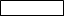 weg-ge-stell-tab-ge-hol-tzu-ge-kleb-tein-ge-kauf-tab-ge-wart-et -(e)tbesuch-tbezahl-terzähl-tverkauf-terwart-etСильные    глаголыge-  -enge-schrieb-enge-blieb-enge-stieg-enge-komm-enge-les-en*+ge-  -enauf-ge-schrieb-enweg-ge-blieb-enaus-ge-stieg-enfort-ge-gang-envor-ge-les-en -enbeschrieb-enverblieb-enentkomm-envergang-enverstand-enWirhabeneinen großen Gartengehabt.Mit meiner Familiehabeichin einemHausam Flussgewohnt.Dubistspätnach Hausegekommen.ichdu er/sie/es wirihr sie/Siehabehast hat                      gearbeitethaben                 geschriebenhabt habenbin bist ist                    gewandertsind                 gekommen seid sind besuchen   kommen   abfliegen   fernsehen   aufräumen   ausmachen        arbeiten  beginnen  diskutieren  fahren  fragen  vergessen  empfangenge……t….ge…..t……….tge…….en…ge…..en………enbesuchtс приставкой ge-с приставкой ge-без приставки ge-без приставки ge-Partizip IIInfinitivPartizip IIInfinitiveingekaufteinkaufenerzählterzählenich     bindu      bister                                                                        sie(она)      ist  /der Freund, das Mädchen/            gelaufenes                                                                   zurückgekehrt                                                                              gebliebenwir      sind                                                             passiertihr       seidsie(они)                    sind    /die Freunde, die Kollegen/Sie                ich     habe du     haster                                                                    sie(она)     hat /der Freund, das Mädchen/       verstandenes                                                                      studiert                                                                         übersetztwir     haben                                                    gearbeitetihr      habtsie(они)                        haben   /die Freunde, die Kollegen/Sie                haben + ge ------ (e)teine Pizza     einen Kaffee     eine Zeitung     einen Film     das WortIchnach Rom geflogen.im Hotel gewohnt.Spaghetti gegessen.das Colloseum gesehen.jeden Tag früh aufgestanden.im Vatikan gewesen. eine Woche geblieben.viel Spaß gehabt.jeden Tag drei bis vier Stunden gelaufen.20 Postkarten geschrieben. oft Taxi gefahren.viele Souvenirs gekauft. schreiben                   machenhören                         kommensitzen                         essenschlafen                     schwimmenerzählen                     gehenlaufen                        arbeitenfragen                        spielenbesuchen                   fahrenkaufen                       liegentrinkenacht Stundenarbeiteneinen Kaffeewohneneine Suppeessenin Wienbrauchenein Kilo Tomatenkaufeneine neue Wohnungaufsteheneinen Filmfahreneinen Orangensaftgehennach Italienbestellenum sechs Uhranschauenins KinoNameSamstagSonntagMariaSpaghetti kochenTennis spielenPeterRad fahrenspazieren gehenIrmgardKrimi lesenden Zoo besuchenGerhardComputer reparierenauf dem Sofa schlafenCilliLebensmittel kaufenins Kino gehenErwinAuto putzeneinen Brief schreibenSandraFamilienausflug machenSchwiegermutter besuchenFranzFreunde einladenBergtour machenChristinains Fitnesscenter gehenlange schlafenMartinins Konzert gehenFreunde besuchenDaliazum Friseur gehenim Garten arbeitenMarkusWohnung putzenWäsche bügelnfinden   ausfüllen   dauern   umziehen   stellen   suchen   nehmen             ankommen   landen   verpassen   verlieren   fliegen   anfangen   vergessen                    kaufen   denken   tragen   bezahlen   passieren   reparierenLeoni    endlich    ihre alten, kaputten SchuheUnsere Nachbarn    die ganze Nacht    lautIch    gestern    1000 MeterIch    das    leider nichtIch    meinem Freund    mein MotorradJörg    aus dem Urlaub    einen HundIch    noch nie    im LottoEr    die ganze Nacht    an seine Freundineinkaufen geheneinen Kurs besuchenMusik hörnein Buch lesendas Zimmer aufräumenEssen kocheneinen Film sehenFußball spielenim Internet surfensich auf die Seminare vorbereitenmit Freunden/Eltern telefonierenspazieren gehenFitness-Studio besuchenHaben/Sind Sie schon einmal …?Hast/Bist du schon einmal …?Ja, ich habe/bin schon einmal/oft … .Nein, ich habe/bin noch nie … .ein interessantes Buch lesenHerr Wagner …ihre Freunde besuchenStefano und Raffaella …ins Theater gehenWir …um acht Uhr frühstückenIch …gestern lange arbeitenDu …kein Brot kaufenIhre Schwester …nach Chile fliegenFamilie Klein …das Problem lösenMeine Kollegin …im Hotel bleibenEinige Touristen …am Wochenende spät aufstehenWir …Переходные слабые глаголыНепереходные сильные глаголыhängen, hängte, hat gehängt (вешать)Ich habe den Mantel in die Garderobe gehängt.hängen, hing, hat gehangen (висеть)Der Mantel hat in der Garderobe gehangen.legen, legte, hat gelegt (класть)Ich habe das Buch auf den Schreibtisch gelegt.liegen, lag, hat gelegen(лежать)Das Buch hat auf dem Schreibtisch gelegen.stellen, stellte, hat gestellt (ставить)Ich habe das Buch ins Regal gestellt.stehen, stand, hat gestanden (стоять)Das Buch hat im Regal gestanden.setzen, setzte, hat gesetzt    (сажать, усаживать)Sie hat das Kind auf den Stuhl gesetzt.sitzen, saß, hat gesessen      (сидеть)Das Kind hat auf dem Stuhl gesessen.Переходные слабые глаголыНепереходные сильные глаголыerschrecken (erschreckt), erschreckte, hat erschreckt(пугать, напугать)Der Hund hat das Kind erschreckt.erschrecken (erschrickt), erschrak, ist erschrocken(испугаться)Das Kind ist vor dem Hund erschrocken.löschen, löschte, hat gelöscht(гасить,тушить)Die Männer haben das Feuer gelöscht.erlöschen (erlischt), erlosch, ist erloschen(угасать, гаснуть)Das Feuer ist erloschen.senken, senkte, hat gesenkt(снижать, опускать)Der Händler hat die Preise gesenkt.sinken, sank, ist gesunken(понижаться, опускаться)Die Preise sind gesunken.sprengen, sprengte, hat gesprengt(взрывать)Die Soldaten haben die Brücke gesprengt.springen, sprang, ist gesprungen(разрываться, трескаться, лопаться)Das Glas ist gesprungen.versenken, versenkte, hat versenkt(затопить, потопить)Das U-Boot hat das Schiff versenkt.versinken, versank, ist versunken(тонуть, погружаться)Die Insel ist im Meer versunken.verschwenden, verschwendete, hat verschwendet(попусту тратить, растрачивать)Der Sohn hat das Geld verschwendet.verschwinden, verschwand, ist verschwunden(исчезать)Das Geld ist verschwunden.